一、校园卡简介浙江机电职业技术学院校园卡系统是我校推行“数字化校园”建设的重要组成部分，具有食堂就餐、自助开水、超市购物、公寓门禁等功能。今后将整合自助热水沐浴系统并逐步实现自助洗衣、图书借阅、银行圈存等功能，将为您的生活、学习或工作提供更多的便利。二、校园卡功能电子支付功能：应用于餐厅、超市、医务室等校园消费场所；公寓门禁功能：作为学生进出宿舍的门禁“钥匙”；自助开水功能：开水房开水机刷卡出水。三、校园卡的使用说明（一）开户学校教职工（含离退休职工）、在校学生可凭本人校内有效身份证件，到校园卡中心办理开户手续，并于受理当日领取自己的校园卡。（二）充值校园卡充值有以下三种方式：现金充值：以现金的方式直接到校园卡中心给校园卡充值；自动圈存充值：持卡人可持校园卡在学校设立的圈存机上进行转账圈存充值；自动充值：当卡内余额不足某值时自动从银行卡转账充值到校园卡。 （三）消费持卡人可持校园卡在学校食堂等地方进行消费。（四）综合查询与自我管理持卡人可通过校园内的自主圈存机查询校园卡余额和交易明细，同时还可实现挂失、解挂、修改密码等自我管理。（五）校园卡与银行卡绑定关系的建立校园卡将统一与工行卡建立绑定关系，绑定后可实现自动圈存功能，如需解除绑定请持有效证件和已办理的校园卡/银行卡到校园卡中心申请取消绑定关系。（六）销户用户可持校内有效身份证件到校园卡中心办理销户手续，领取卡内余额，同时校园卡可不予收回，留作纪念，办理销户后校园卡的全部功能即告终止。（七）遗失补卡校园卡在有效期内遗失或被盗，持卡人应及时通过校园卡系统的自主圈存机挂失，也可以到校园卡中心进行挂失并办理补卡手续。校园卡挂失受理前发生的全部责任由持卡人承担。（八）密码校园卡可以设置个人密码，密码的用途主要限制消费的金额、挂失时身份验证和机房上机的身份验证，持卡人需妥善保管自己的密码。为了保证持卡人的利益，学生卡每次消费超过50元时需输入密码。校园卡初始密码为学生学号末6位，为安全起见，请拿到卡后尽快到自主圈存机修改校园卡密码，由于密码泄漏而造成的后果由持卡人自行负责。如果忘记卡片的密码，持卡人必须持有效证件到校园卡办理中心进行办理。四、校园卡使用注意事项（一）校园卡采用非接触式CPU卡技术，卡片有集成电路芯片和微型收发天线，不能随意弯折。切忌在校园卡上打孔或用利器刮损。（二）校园卡余额可在圈存查询一体机上查询。不能从校园卡内提取现金。（三）校园卡由校园卡管理中心统一办理和发放，遗失补卡。（四）校园卡一旦丢失或被损坏，应及时办理挂失或报损，以免造成经济损失。（五）请务必妥善保管校园卡，仅限持卡人本人使用，不得转借他人，否则造成的后果由本人承担。拾到他人校园卡，请及时交回校园卡管理中心或设法归还持卡人。持卡后不得恶意消费或使用，否则，将根据有关规定予以严肃处理，触犯法律将移送司法机关追究刑事责任。      校园卡中心服务地点：7号楼食堂一楼校园卡中心      服务时间：工作日8:30-13:00，15:00-17:30服务热线：0571-56098310      工行长安支行服务地点：海宁市长安镇修川路878号      服务热线：0573-87411143；0573-87411094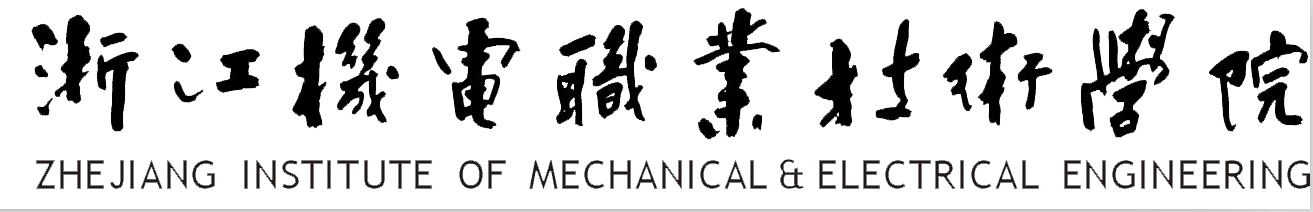 校园卡使用手册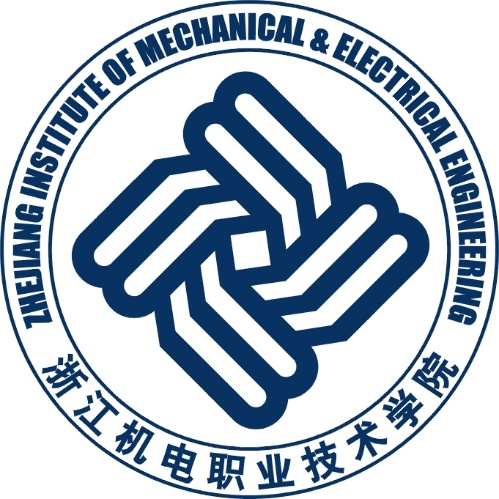 长安校区校园卡中心2015年9月